نموذج طلب للعمل في المختبر خارج أوقات الدوام الرسمينسخة: السيد مدير الأمن الجامعي/ للتفضل بالعلم والمتابعة.QFO-SR-DR-028رمز النموذج:اسم النموذج:  طلب للعمل في المختبر خارج أوقات الدوام  الرسمي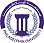 Philadelphia  University1رقم الإصدار:   (Rev)الجهة المصدرة:   عمادة البحث العلمي والدراسات العلياPhiladelphia  University2021-1-5التاريخ :الجهة المدققة :  عمادة ضمان الجودة Philadelphia  University1عدد صفحات النموذج:الجهة المدققة :  عمادة ضمان الجودة Philadelphia  Universityالكلية: ..................................................................................................................اسم مقدم الطلب (الباحث/الباحث المشارك/مساعد الباحث) :.............................................................رقم الهاتف :...............................................اسم الباحث  المسؤول و توقيعه:..........................................................................................المختبر المراد استخدامه :.................................................................................................الوقت المراد العمل به: اليوم والتاريخ...................  من الساعة:...............   الى الساعة: .......................توقيع مقدم الطلب: ................................................   الموافقة :-عميد الكلية: .....................................                    التوقيع.............................................. يسمح القيام بالتجارب المذكورة أعلاه على أن يتبع مقدم الطلب اجراءات السلامة المنوطة به و بما ينسجم مع متطلبات المختبر الخاصة بالسلامة العامة.